Publicado en  el 27/09/2016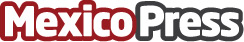 Colombia y las FARC preparan la firma de la pazColombia se prepara para firmar la paz que tanto anhelaban sus habitantes entre el gobierno colombiano y el grupo guerrillero de las FARC, el evento se realizará en Cartagena contando con la presencia de 15 mandatarios de distintos estados de América Latina, firmar la paz en su propio estado significa desarrollo y avance como país a nivel internacional, dando ejemplo a países urgidos de pazDatos de contacto:Nota de prensa publicada en: https://www.mexicopress.com.mx/colombia-y-las-farc-preparan-la-firma-de-la-paz Categorías: Derecho Telecomunicaciones Comunicación http://www.mexicopress.com.mx